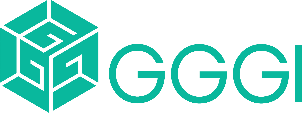 Global Green Growth InstituteTenth Session of the Assembly andFourteenth Session of the Council (Joint Session)October 11-22, 2021│E-Consultations October 28, 2021│Hybrid Meeting[Draft] Decision on the Strategy 2030 AddendumThe Council,Recalling the Agreement on the Establishment of the Global Green Growth Institute (GGGI) [LINK] Articles 2 and 4, regarding the objectives and activities of GGGI, and Article 8(5)(c) on the functions of the Council, which includes approving GGGI’s strategy;Recalling GGGI Strategy 2030 [C/2019/DC/13], adopted at the Eighth Session of the Assembly and Twelfth Session of the Council (Joint Session) on October 24, 2019;	Recalling the Council’s request at its Thirteenth Session on October 24, 2021 that GGGI conduct an analysis of its 2030 Strategy to identify the opportunities arising from COVID-19 and to present an addendum in the form of a Memo [A/2020/DC/5-C/2020/DC/13];Taking note of the endorsement and recommendation by the MPSC, at its Thirteenth Meeting held as e-consultations on June 7-11 and hybrid meeting on June 17, 2021 [MPSC/2021/18], to the Council to approve the Strategy 2030 Addendum;	Further taking note of the discussions of the Assembly and the Council on the Strategy 2030 Addendum during the e-consultations of the Tenth Session of the Assembly and Fourteenth Session of the Council on October 11-22, 2021 [A/2021/12-C/2021/12];Approves the Strategy 2030 Addendum as attached in the Annex./End